	Thank you for selecting us.		Today’s Date______________________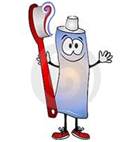 We strive to make each of your child’s visits pleasant and comfortable.  Please fill out this form completely in ink.	Child’s Name____________________________	 Sex______________ Age_____________Preferred Name _________________________ 	Birthday _____________ Grade ______School ________________________________ 	Social Security # ___________________Responsible Party Name__________________________________	 Relationship _______________________Address ________________________________ 	E-mail _____________________________City __________________________ 	State ____________	 Zip _____________________Home Phone _______________ 	Cell Phone _________________ 	Work Phone ______________Social Security # ________________________	DL# _____________	 Birthday _____________Who is responsible for making appointments? __________________________________________________Parent or Guardian InformationName__________________________________ 	Relationship _______________________Address ________________________________	 E-mail _____________________________City __________________________ 	State ____________	 Zip _____________________Home Phone _______________	 Cell Phone _________________ 	Work Phone ______________Social Security # ________________________	DL# _____________ 	Birthday _____________Marital Status:  Circle One		 Single		Married	Separated	Divorce		WidowedParent or Guardian InformationName__________________________________ 	Relationship _______________________Address ________________________________	 E-mail _____________________________City __________________________	 State ____________	 Zip _____________________Home Phone _______________ 	Cell Phone _________________	 Work Phone ______________Social Security # ________________________	DL# _______________ 	Birthday ____________Marital Status:  Circle One		 Single		Married	Separated	Divorce		Widowed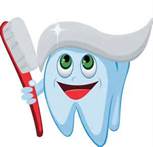 Primary InsuranceInsured’s Name __________________________________		Relationship _______________________Birthdate ________________________ 	Social Security # _______________________ 	Employer __________________________	Date Employed_______________ Occupation_________________Insurance Company__________________________ 	Subscriber ID# ____________	 Group# _____________Ins. Co. Address _________________ City ___________________ State/Zip _____________________Deductible____________ Copay______________ 	Maximum ________________ Portion used to date ____________________Secondary Insurance	Insured’s Name __________________________________		Relationship _______________________Birthdate ________________________	 Social Security # _______________________ 	Employer __________________________	Date Employed_______________ Occupation_________________Insurance Company__________________________ 	Subscriber ID# ____________	 Group# _____________Ins. Co. Address _________________ City ___________________ State/Zip _____________________Deductible____________ Copay______________ 	Maximum ________________  Portion used to date ____________________								DENTAL/MEDICAL HEALTH HISTORY	(CONFIDENTIAL)Your child’s overall health as well as any medications which your child takes could have an important interrelationship with the dental care your child receives.  Please answer each of the following questions completely.How often does your child brush? _____________ 	How often does your child Floss? ___________________Y / N	Does your water contain fluoride?Y / N 	Does your child take fluoride supplements?	Has your Child ever had any of the following?Does your child:					Y / N	Suck Thumb/Finger			Y / N	AsthmaY / N 	Suck/Bite Lip				Y / N	Handicaps/DisabilitiesY / N 	Bite/Chew Nails				Y / N	CancerY / N 	Chew Hard Objects (pencils, etc.)		Y / N	Tuberculosis	Y / N 	Grind Teeth				Y / N	HepatitisY / N 	Clench Jaws				Y / N	DiabetesY / N	HIV/AIDS				Y / N	Rheumatic FeverY / N	Hemophilia				Y / N	Congenital Heart DefectY / N	Stomach, Liver, Kidney problems		Y / N	Convulsions / EpilepsyY / N	persistent cough or throat clearing not associated with a known illness (lasting more than 3 weeks)Date of last Dental Visit _____________________	Previous Dentist ______________________Address _________________________________________________________________________Y / N 	Has your child had difficulty with previous dental visits?Y / N	Has your child ever taken Fen-Phen/Redux?Child’s Physician ___________________________	Phone# ____________________________Address ________________________________________________________________________Previous Hospitalizations / Surgeries / Serious Illnesses		When?__________________________________________		______________________________________________________________________		____________________________Y / N 	Is your child currently taking any medications? If yes, please list: _______________________________________________________________________________Y / N 	Does your child have a history of allergies / sensitivities / adverse reactions to any drugs or medications? (Penicillin, Novocain, etc.) If yes, please describe: _______________________________________________________________________________Please explain any further medical conditions that your child may have. ________________________________________________________________________________________________________________________________________________________________________________________________________________________________________________________________________________________________________________________________________Financial ArrangementsTo the best of my knowledge, the questions on this form have been accurately answered.  I understand that providing incorrect information can be dangerous to my child’s health.  It is my responsibility to inform the dental office of any changes in my child’s medical status.  I also authorize the dental staff to perform the necessary dental services my child may need.  I also authorize the dentist to release any information including the diagnosis and the records of treatment or examination rendered to my child during the period of such care to third party payers and/or other health practitioners.  I authorize and request my insurance company to pay directly to the dentist or dentist’s group insurance benefits otherwise payable to me.  I understand that my insurance carrier may pay less than the actual bill for services.  I agree to be responsible for payment of all services rendered on my behalf or my dependents.We will gladly assist you in filing your insurance for most dental procedures.  Please understand that your insurance is a contract between you, your employer and your insurance company.  We will be an advocate for you but we cannot be responsible for settling any disputed claims or coverage.  Please remember you are ultimately responsible for your bill owed to us.  We do have financing options.  We accept payment at time of service.Signature of Patient or Legal Guardian: ______________________________________Date: _______________________